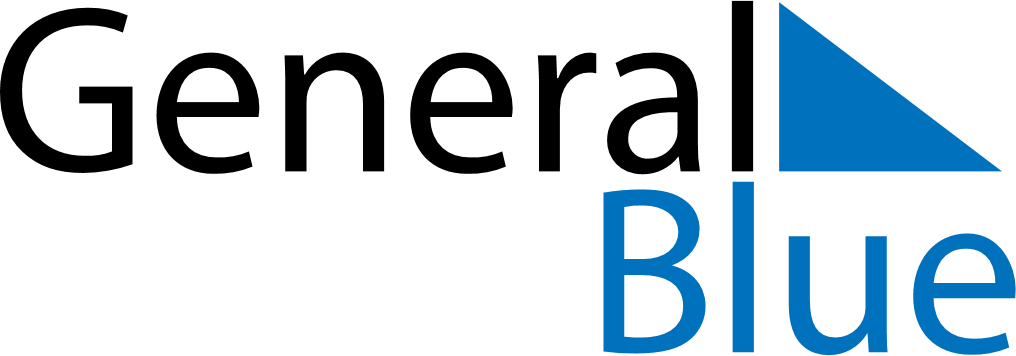 June 2024June 2024June 2024June 2024June 2024June 2024June 2024Clearwater, Florida, United StatesClearwater, Florida, United StatesClearwater, Florida, United StatesClearwater, Florida, United StatesClearwater, Florida, United StatesClearwater, Florida, United StatesClearwater, Florida, United StatesSundayMondayMondayTuesdayWednesdayThursdayFridaySaturday1Sunrise: 6:35 AMSunset: 8:23 PMDaylight: 13 hours and 47 minutes.23345678Sunrise: 6:34 AMSunset: 8:23 PMDaylight: 13 hours and 48 minutes.Sunrise: 6:34 AMSunset: 8:24 PMDaylight: 13 hours and 49 minutes.Sunrise: 6:34 AMSunset: 8:24 PMDaylight: 13 hours and 49 minutes.Sunrise: 6:34 AMSunset: 8:24 PMDaylight: 13 hours and 49 minutes.Sunrise: 6:34 AMSunset: 8:24 PMDaylight: 13 hours and 50 minutes.Sunrise: 6:34 AMSunset: 8:25 PMDaylight: 13 hours and 50 minutes.Sunrise: 6:34 AMSunset: 8:25 PMDaylight: 13 hours and 51 minutes.Sunrise: 6:34 AMSunset: 8:26 PMDaylight: 13 hours and 51 minutes.910101112131415Sunrise: 6:34 AMSunset: 8:26 PMDaylight: 13 hours and 52 minutes.Sunrise: 6:34 AMSunset: 8:27 PMDaylight: 13 hours and 52 minutes.Sunrise: 6:34 AMSunset: 8:27 PMDaylight: 13 hours and 52 minutes.Sunrise: 6:34 AMSunset: 8:27 PMDaylight: 13 hours and 53 minutes.Sunrise: 6:34 AMSunset: 8:27 PMDaylight: 13 hours and 53 minutes.Sunrise: 6:34 AMSunset: 8:28 PMDaylight: 13 hours and 53 minutes.Sunrise: 6:34 AMSunset: 8:28 PMDaylight: 13 hours and 54 minutes.Sunrise: 6:34 AMSunset: 8:28 PMDaylight: 13 hours and 54 minutes.1617171819202122Sunrise: 6:34 AMSunset: 8:29 PMDaylight: 13 hours and 54 minutes.Sunrise: 6:34 AMSunset: 8:29 PMDaylight: 13 hours and 54 minutes.Sunrise: 6:34 AMSunset: 8:29 PMDaylight: 13 hours and 54 minutes.Sunrise: 6:34 AMSunset: 8:29 PMDaylight: 13 hours and 54 minutes.Sunrise: 6:35 AMSunset: 8:30 PMDaylight: 13 hours and 54 minutes.Sunrise: 6:35 AMSunset: 8:30 PMDaylight: 13 hours and 54 minutes.Sunrise: 6:35 AMSunset: 8:30 PMDaylight: 13 hours and 54 minutes.Sunrise: 6:35 AMSunset: 8:30 PMDaylight: 13 hours and 54 minutes.2324242526272829Sunrise: 6:36 AMSunset: 8:30 PMDaylight: 13 hours and 54 minutes.Sunrise: 6:36 AMSunset: 8:31 PMDaylight: 13 hours and 54 minutes.Sunrise: 6:36 AMSunset: 8:31 PMDaylight: 13 hours and 54 minutes.Sunrise: 6:36 AMSunset: 8:31 PMDaylight: 13 hours and 54 minutes.Sunrise: 6:36 AMSunset: 8:31 PMDaylight: 13 hours and 54 minutes.Sunrise: 6:37 AMSunset: 8:31 PMDaylight: 13 hours and 54 minutes.Sunrise: 6:37 AMSunset: 8:31 PMDaylight: 13 hours and 54 minutes.Sunrise: 6:37 AMSunset: 8:31 PMDaylight: 13 hours and 53 minutes.30Sunrise: 6:38 AMSunset: 8:31 PMDaylight: 13 hours and 53 minutes.